СПЕЦИФИКАЦИЯдиагностической работы по математикедля 8 классов общеобразовательных организаций г. МосквыДиагностическая работа проводится 9 декабря  2015 г.Назначение НИМ — оценить уровень общеобразовательной подготовки обучающихся 8 класса по математике. Результаты диагностической работы могут быть использованы для построения индивидуальных образователь- ных траекторий при изучении курса математики.Документы,  определяющие  содержание КИМСодержание диагностической работы определяется Федеральным компо- нентом государственного стандарта основного общего образования (приказ Минобразования России от 05.03.2004 № 1089 «Об утверждении Федераль- ного компонента государственных стандартов начального общего, основно- го общего и среднего (полного) общего образования»).Содержание диагностической работы соответствует Федеральному го- сударственному образовательному стандарту основного общего образова- ния (приказ Минобрнауки России от 17.12.2010 № 1897).Подходы к отбору содержания, разработке структуры КИМОтбор содержания, а также разработка структуры КИМ осуществляются в соответствии с нормативными документами, определяющими структуру и содержание КИМ для проведения основного государственного экзамена (OFЭ) по математике (www.fipi.ru).Тексты заданий КИМ в целом соответствуют формулировкам, принятым в учебниках, включенных в Федеральный перечень учебников, рекомендуе- мых Министерством образования и науки РФ к использованию при реали- зации имеющих государственную аккредитацию образовательных программ основного общего образования.Структура КИМРабота состоит из двух частей, включающих 11 заданий. В первой части работы нужно выполнить 6 заданий с кратким ответом. Во второй части ра- боты следует выполнить 5 заданий, для которых нужно привести полное решение и ответ.Из групп заданий: (2.1—2.2), (4.1W.2), (7—8—9) и (11—12) требуется вы- брать и выполнить только одно.Задание 14 состоит из двух пунктов, один из которых предполагает по- строение графика, а другой—  краткий ответ.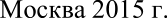 Распределение  заданий  КИМ  по  содержанию  и  проверяемым умени-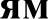 В работе представлены задания по следующим темам:— целые числа (арифметические действия над целыми числами, сте- пень с натуральным показателем и др.);нахождение процента от величины и величины по ее проценту; уравнения (уравнение с одной переменной, корень уравнения, ли- нейное уравнение);графики линейных функций;текстовые задачи (решение текстовых задач арифметическим и ал- гебраическим  способами);разложение многочлена на множители; представление данных в виде таблиц, чтение таблиц;представление данных в графическом виде, чтение графиков реаль- ных зависимостей;арифметический квадратный корень, НЛИ алгебраические дроби, ИЛИ линейные неравенства (на выбор);треугольники (биссектрисы, высоты, сумма углов треугольника); четырёхугольники, их виды и свойства.В диагностическую работу включены задания на проверку математических умений и навыков, необходимых человеку в современном обществе, а также на проверку метапредметных умений. В работе проверяется:— сформированность понятийного аппарата по проверяемым разделамсодержания;знание основных правил и формул, умение их применять;умение оценивать логическую правильность рассуждений, распо- знавать логически некорректные рассуждения;умение извлекать и анализировать информацию, представленную в таблицах;— умение представлять информацию с использованием символьной записи, чертежей, схем;умение применять изученные понятия, результаты, методы для ре— шения задач практического характера, пользоваться оценкой и при- кидкой при практических расчётах;владение навыками решения широкого спектра учебных задач.Распределение заданий ЕИМ по уровням сложности Задания 1, 3, 5—10 имеют базовый уровень сложности.Для тех заданий, где нужно выбрать одно из двух предложенных зада- ний, задания 2.1, 4.1, и 11 имеют базовый уровень сложности, а задания 2.2,4.2 и 12 имеют повышенный уровень сложности.Выбор задания остаётся за обучающимся, однако учитель может реко- мендовать обvчающемvся выполнить то или иное задание.Выбор задания из группы (7—8—9) зависит от пройденного к данному мо- менту материала.Москва 201 5 г.Баллы, получаемые за верно выполненное задание, не зависят от выбран- ного уровня. Однако учитель может вести дополнительную маркировку ре- зультатов выполнения каждой работы, отмечая у себя, задания какого уров- ня были выбраны обучающимся при выполнении работы.Система оценивания выполнения отдельных заданий и диагностиче- ской работы в целомМаксимальный балл за выполнение всех заданий равен 12.Каждое из заданий 1—6 считается выполненным верно и оценивается 1 бал- лом, если данный на него ответ в виде целого числа, или конечной десятич- ной дроби, или последовательности цифр, полностью совпадает с приведён- ным верным ответом.В заданиях 7—14 требуется записать решение и ответ в отведённом для этого поле.Правильное выполнение каждого из заданий 1—13 и выполнение каждого из пунктов задания 14 оценивается 1 баллом.Учитель может выставить за работу отметку по пятибалльной шкале в соответствии  с  рекомендуемой таблицей.Таблица  перевода  баллов  в отметки  no пятибалльной шкалеПродолжительность диагностической работыНа выполнение диагностической работы по математике даётся 60 минут.Дополнительные материалы и оборудованиеПри выполнении заданий разрешается пользоваться черновиком, линей- кой, карандашом и ластиком.В приложении 1 представлен обобщенный план диагностической работы.В  приложении   2  представлен   демонстрационный  вариант диагностическойработы.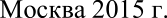 Приложение 1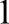 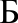 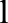 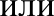 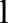 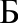 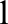 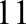 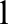 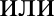 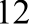 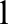 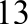 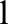 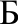 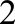 Обобщ енный план варианта диагностической работы по МАТЕМАТИКЕ, 8 классУровни сложности заданий.’  Б—   базовый; П—   повышенный.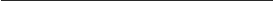 Использован кодификатор требований к уровню подготовки обучающихся для проведения основного государственного экзамена  по МАТЕМАТИКЕ (www.fipi.ru).Использован кодификатор элементов содержания для проведения основного государственного экзамена по МАТЕМАТИКЕ (www.fipi.ru).Москва 2015 г.	Москва 2015 гДемонстрационный  вариантЧасть 1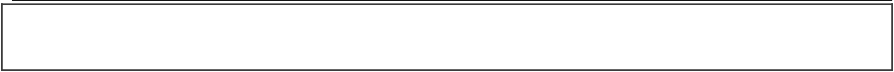    Найдите значение выражения	—2,5 — (—3,3).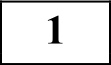 Ответ: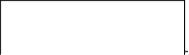 Прнложение 2         Зимой санки стоили 1500 рублей. Весной они стали продаваться со скидкой 40%. Сколько рублей стоят санки весной?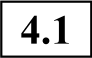          В семье три человека: муж, жена и маленький ребёнок. Зарплата мужа со- ставляет 60% от общего  дохода его и жены.  На сколько  процентов увели-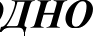 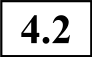 чился доход семьи после того, как зарплату жены увеличили на 20%? Номер задания:  4.	(укажите 1 или 2)	Ответ: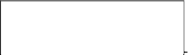          Найдите значение выражения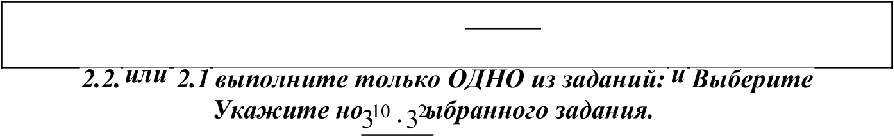 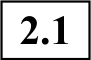 з 9   На рисунке изображены графики функций вида у = ix+ Ь. Остановите соот- ветствие между графиками и возможными значениями коэффициентов I и Ь.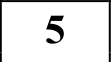 А	Б	В         Найдите значение выражения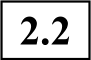 (—6)' 0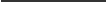 44 (—9)’’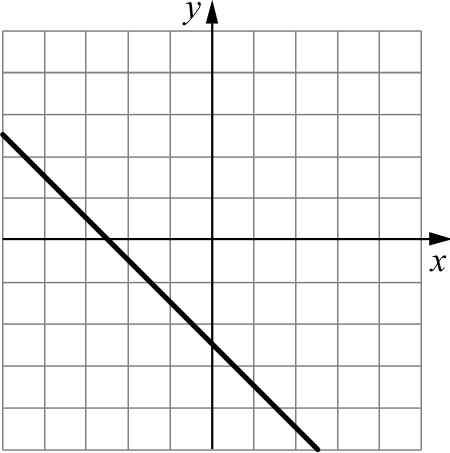 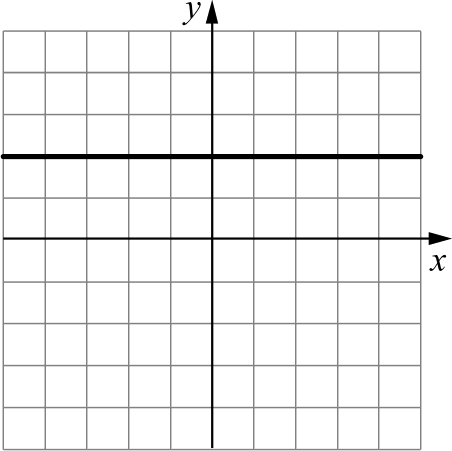 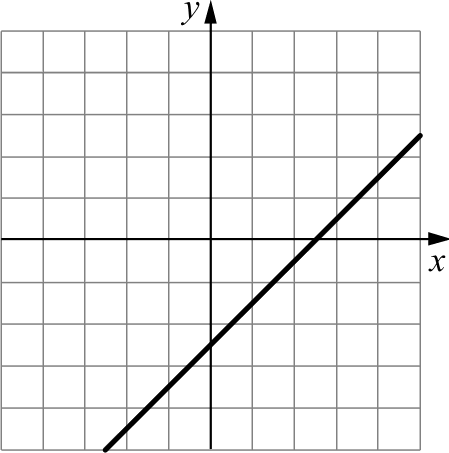  Номер задания:   2.	(укажите  1 или 2)	Ответ: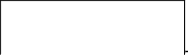    Ниже приведена таблица результатов  игры  KBH между  командами  из девя- ТИ ГО]ЭОДОВ ДЛЯ ШЕСТИ KOHK })COB.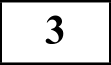 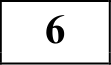 Какой балл за конкурс «Озвучка» имеет команда, получившая наибольший балл за конкурс «Приветствие»?Ответ: 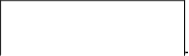 Москва 2015 г.1) t  > 0; b > 0	2) k < 0; b < 0	3) t  > 0; b < 0	4) k —— 0; b > 0Запишите в таблицу выбранные цифры. Ответ:Выберите  верные утверждения.Квадрат является прямоугольником.В равнобедренной трапеции углы при основании равны.Диагонали ромба равны.В любом параллелограмме есть две пары равных углов.В ответе укажите номера верных утверждений без пробелов, запятых и дру- гих дополнительных символов.Ответ: 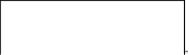 Москва 2015 гЧасть 2 	Bъh5epume  и въіполните  только ОДНО  из заданий: 11 или 12.	      Представьте многочлен 49b3 — b в виде произведения трёх множителей, ка- ждый из которых отличен от числа.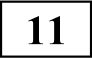 Разложите многочлен y4 — 4 — х' + 4s на множители.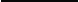 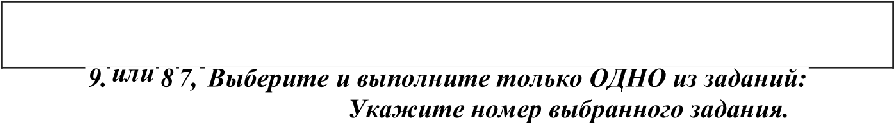 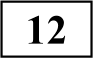 7	Найдите значение выражения 22	—  -2	.Представьте в виде алгебраической дроби выражение  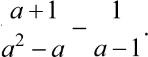 9	Решите неравенство 5 — 2x 7.Номер задания:        (укажите 7, 8 или 9)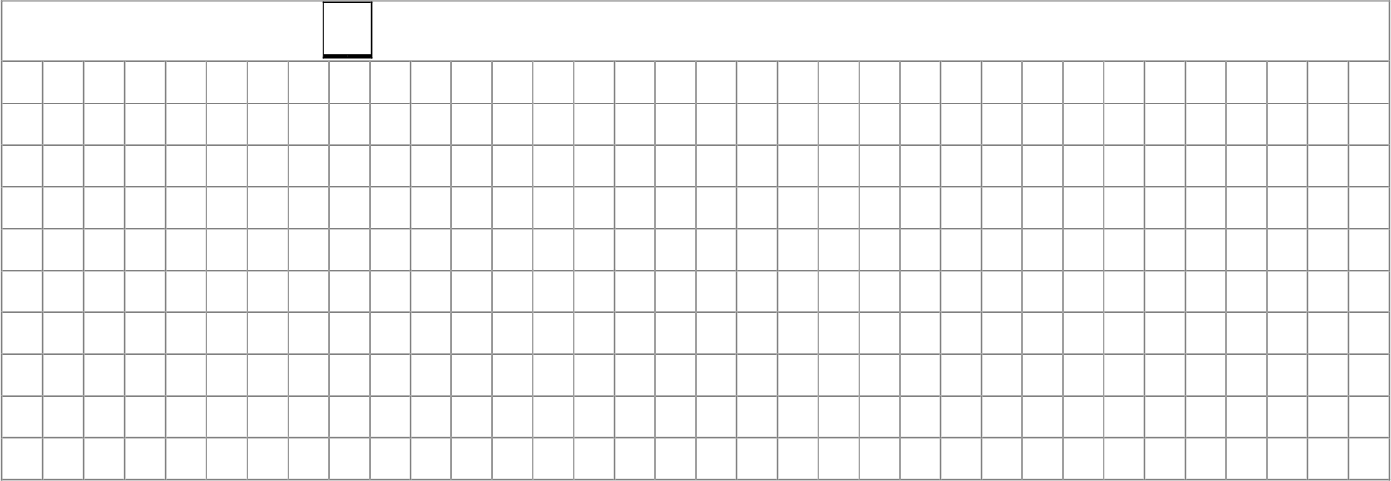 Петя загадал число, на 2 меньшее, чем Саша. Когда Петя  умножил  своё чис-  ло на 5, а Саша умножил своё число на 3 и добавил 8, они получили одина- ковые результаты. Какое число загадал Саша?Москва  2015 г.   В треугольнике ABC проведена высота АН и биссектриса  BL.  Найдите угол  ABL, если угол ВАН равен 50°.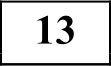 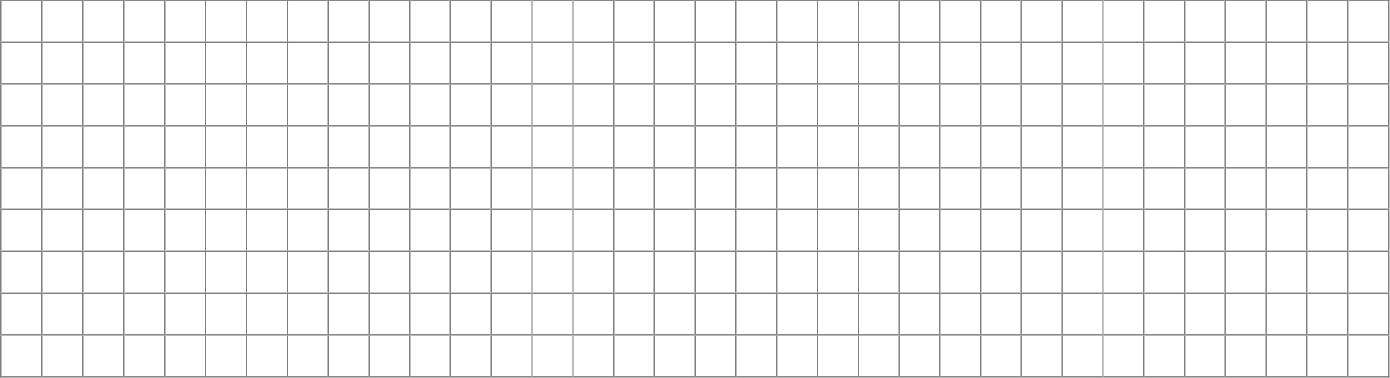    Никита выехал в 9:00 на велосипеде из дома в магазин и ехал с постоянной скоростью 12 км/ч в течение 15 мин. Затем он оставил велосипед у магазина и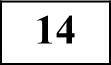 совершал покупки 10 мин. После этого Никита сел на велосипед и поехал об- ратно домой по той же дороге с той же постоянной скоростью без остановок.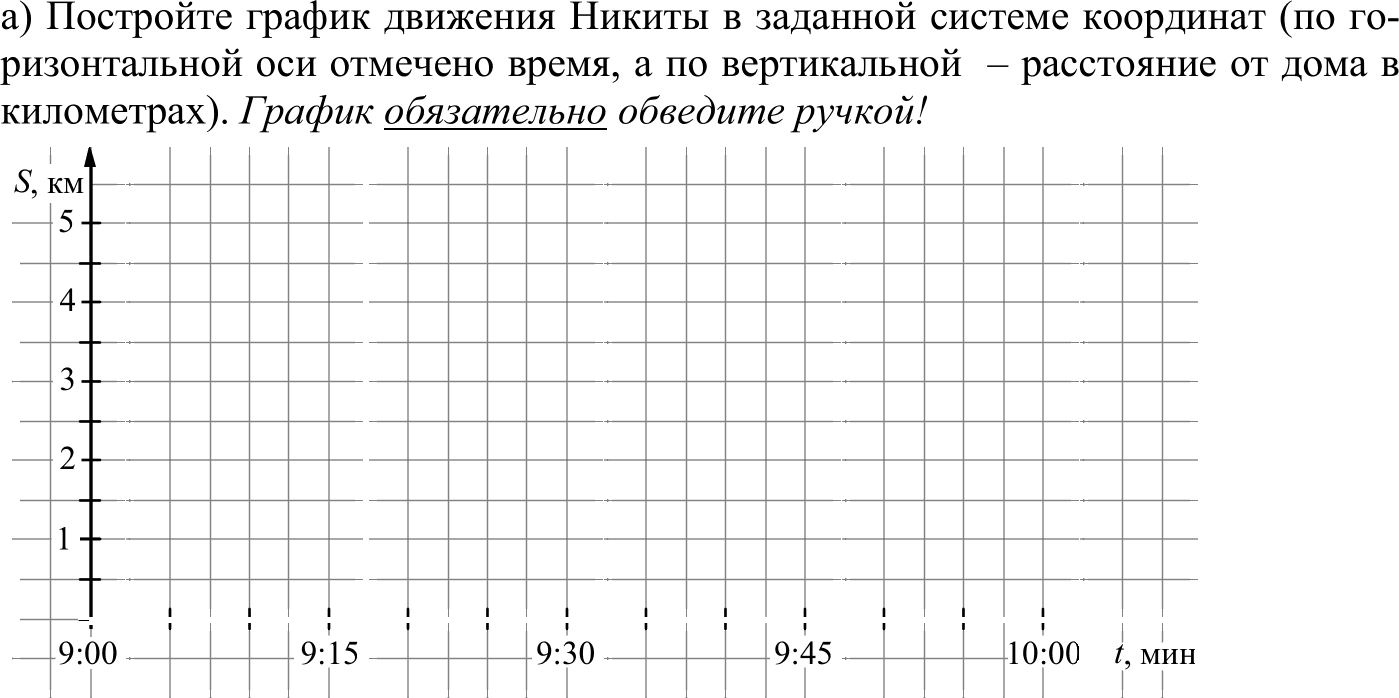 6) Какое расстояние проехал Никита с 9:05 до 9:15? Ответ:   	Москва 2015 г.Ответы к заданиям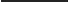 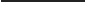 Система оценивания задания 14Москва 2015 г.Отметка по пятибалльной шкале«2»«3»«4»«5»Первичные  баллы0——45—78—1011—12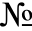 Проверяемые требования (умения)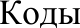 прове- ряемых требова-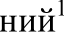 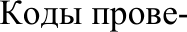 ряемых эле- ментов содержания'Уровеньслож- ности заданияМакси- мальный баллЧасть 1Часть 1Часть 1Часть 1Часть 1Часть 1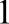 Выполнять,  сочетая  устные  и  письменныеприёмы, арифметические действия с рацио- нальными числами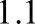 1.2.5, 1.3.1,1.3.4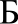 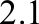 Выполнять основные действия со степенямис целыми показателями, с многочленами и алгебраическими дробями2.21.3.4, 1.3.5Б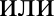 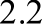 Выполнять основные действия со степенямис целыми показателями, с многочленами и алгебраическими дробями2.21.3.4, I .3.5П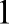 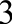 Анализировать  реальные  числовые данные,представленные в таблицах, на диаграммах, графиках7.68.1.1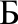 4.1Решать  текстовые  задачи,  включая задачи,связанные с отношением, пропорционально- стью величин, дробями, процентами1.31.5.4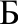 или42Решать  текстовые  задачи,  включая задачи,связанные с отношением, пропорционально- стью величин, дробями, процентами1.31.5.4, I .5.5П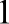 5Определять свойства футікции по её графику(промежутки возрастания, убывания, про- межутки знакопостоянства, наибольшее и наименьшее значения)4.35.1.5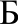 6Проводить  доказательные  рассуждения прирешении задач, оценивать логическую пра- вильность рассуждений, распознавать оши- бочные  заключения7.87.3.1, 7.3.2,7.3.3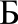 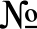 заданияОтветОтвет10,80,82.127272.2— 4— 434,14,14.19009004.288532432461241247Записано решение и ответ6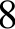 Записано решение и ответ1	1a2  а	а(а — 1)9Записано решение и ответх й 1 или х е [1; ‹ю)10Записано решение и ответ911Записано решение и ответb(7b —1)(7b + 1)12Записано решение и ответy2 — 2 + )( д2 + 2 — )13Записано решение и ответ20°14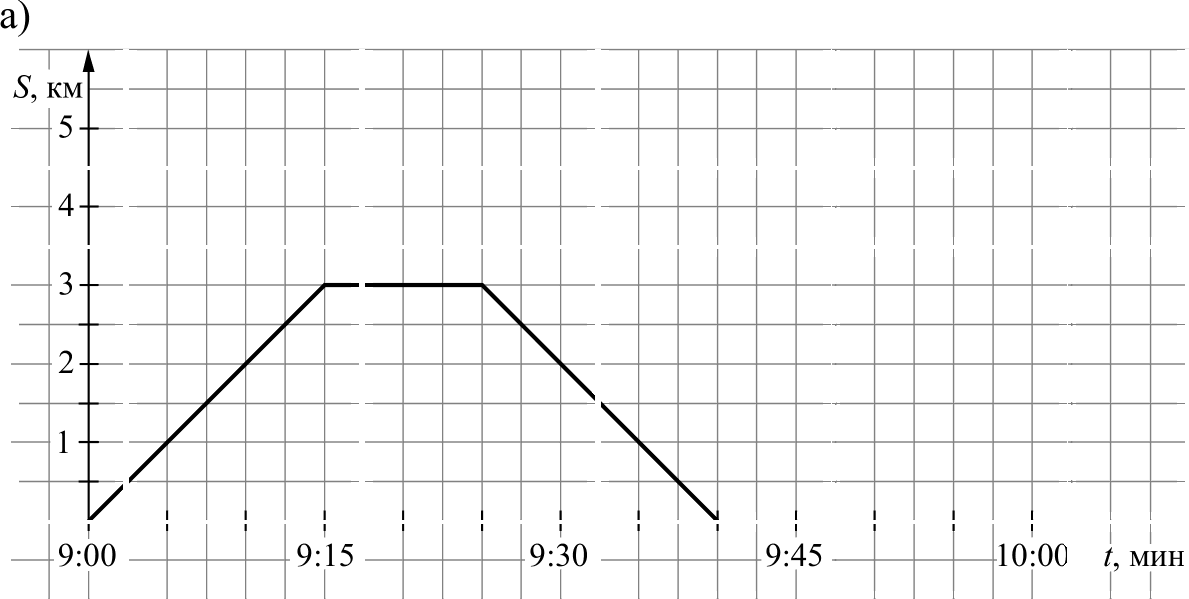 6) 2 км6) 2 кмСодержание ответа и указания к оцениваниюБаллыFрафик построен верно, расстояние найдено верно2Fрафик  построен  верно,  но  расстояние  найдено  неверно  или ненайдено1Все другие случаи0Максимальный  балл2